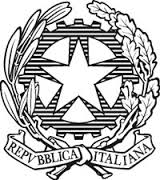 I.C “FALCONE e BORSELLINO-OFFIDA E CASTORANO”UNITA’ DI APPRENDIMENTO N. 2DALLA PROGRAMMAZIONE ANNUALE D’ISTITUTOIncontro online, 20/01/2021						GLI INSEGNANTIAnno scolasticoClassePlessoQuadrimestreTempi2020-2021VAppignanoCastoranoColliOffidaVilla S. Antonio2°Febbraio - maggioTITOLODISCIPLINA/ELe civiltà italiche e i Romani.STORIATRAGUARDI DI COMPETENZA (vedi Indicazioni Nazionali)L'alunno riconosce elementi significativi del passato del suo ambiente di vita.  • Riconosce e esplora in modo via via più approfondito le tracce storiche presenti nel territorio e comprende l'importanza del patrimonio artistico e culturale. • Usa la linea del tempo per organizzare informazioni, conoscenze, periodi e individuare successioni, contemporaneità, durate, periodizzazioni. • Individua le relazioni tra gruppi umani e contesti spaziali.  • Organizza le informazioni e le conoscenze, tematizzando e usando le concettualizzazioni pertinenti. • Comprende i testi storici proposti e sa individuarne le caratteristiche. • Usa carte geo-storiche, anche con l’ausilio di strumenti informatici. • Racconta i fatti studiati e sa produrre semplici testi storici, anche con risorse digitali.  • Comprende avvenimenti, fatti e fenomeni delle società e civiltà che hanno caratterizzato la storia dell’umanità dal paleolitico alla fine del mondo antico con possibilità di apertura e di confronto con la contemporaneità. • Comprende aspetti fondamentali del passato dell’Italia dal paleolitico alla fine dell’impero romano d’Occidente, con possibilità di apertura e di confronto con la contemporaneità.COMPETENZE CHIAVE EUROPEECOMPETENZE CHIAVE DI CITTADINANZACOMPETENZE SPECIFICHEOBIETTIVI D’APPRENDIMENTOOBIETTIVI SPECIFICIA-COMUNICARENELLA MADRE LINGUAD- COMPETENZA DIGITALEE- IMPARARE AD IMPARAREF- COMPETENZE SOCIALI E CIVICHEG. SPIRITO DI INIZIATIVA E IMPRENDITORIALITA’H-CONSAPEVO-LEZZA ED ESPRESSIONE CULTURALEA.1 COMUNICARE E COMPRENDERE D.2 ACQUISIRE ED INTERPRETARE L’INFORMAZIONE E.1 IMPARARE AD IMPARARE                                                          E.3 INDIVIDUARE COLLEGAMENTI E RELAZIONI F.1 COLLABORARE E PARTECIPARE                                            F.2 AGIRE IN MODO AUTONOMO E RESPONSABILE  G.1 PROGETTARE                                                                                        H.1 RAPPRESENTARE                                                       1- Collocare fatti e oggetti nel tempo e nello spazio.2- Acquisire la consapevolezza delle radici storiche e culturali che legano al passato la realtà attuale.3- Riconoscere i principali aspetti dei quadri di civiltà dell’antichità4- Sa raccontare i fatti studiatiORGANIZZAZIONE DELLE INFORMAZIONI1a –Collocare nel tempo e nello spazio gli eventi storici1b –Individuare i possibili nessi tra eventi storici e caratteristiche ambientali2a -Individuare gli aspetti che caratterizzano le civiltàUSO DELLE FONTI2c – Individuare gli aspetti che caratterizzano le civiltà2d – Operare con le fontiSTRUMENTI CONCETTUALI3b –Elaborare rappresentazioni sintetiche delle società studiate, mettendo in rilievo le relazioni fra gli elementi caratterizzantiPRODUZIONE SCRITTA E ORALE4a–Saper tematizzare1a1-Costruire una striscia temporale per collocare eventi e periodi nel tempo.1b3- Utilizzare le carte geo-storiche per produrre informazioni su alcune civiltà.2a2- Individuare gli elementi caratterizzanti di una civiltà.2a3-Rilevare mutamenti e permanenze sull’ambiente, derivati dallo sviluppo delle civiltà studiate.2a 4- Confrontare i quadri storici delle civiltà studiate2c2- Ricavare informazioni dalla lettura di fonti.2d1 -Produrre informazioni di diverso tipo dall’analisi delle fonti3b2 –rilevare l’effetto dell’interazione uomo-ambiente3b 3- costruire quadri di civiltà.4a1- Tematizzare le informazioni.4a2- Usare il linguaggio specifico della disciplina per esporre oralmente le conoscenze acquisite.CONTENUTILe civiltà italiche.La nascita di un villaggio sui sette colli;l’età monarchica;l’età repubblicana;l’età imperiale;crisi e crollo dell’Impero romano d’Occidente.RACCORDI DISCIPLINARIITALIANO – GEOGRAFIA - ARTE E IMMAGINE – TECNOLOGIA - EDUCAZIONE CIVICAMODALITA’ DI OSSERVAZIONE E VERIFICAMODALITA’ DI OSSERVAZIONE E VERIFICACriteri: - prove individuate durante l’anno scolastico                                                             - rispondenza tra le prove proposte e le attività effettivamente                  svolteCriteri: - prove individuate durante l’anno scolastico                                                             - rispondenza tra le prove proposte e le attività effettivamente                  svoltePROVE SCRITTEPROVE ORALIPROVE ORALIPROVE PRATICHE Temi relazioniX riassuntiX questionari apertiX prove oggettive prove oggettive condiviseX testi da completareX esercizi soluzione problemiX colloquio ins./allievo relazione su percorsi effettuatiX interrogazioni  discussione collettiva …………………………….. …………………………….X colloquio ins./allievo relazione su percorsi effettuatiX interrogazioni  discussione collettiva …………………………….. …………………………….X prove graficheprove test motori prove vocali prove strumentali prove in situazioneX osservazione direttaCRITERI OMOGENEI DI VALUTAZIONECRITERI OMOGENEI DI VALUTAZIONECRITERI OMOGENEI DI VALUTAZIONECOMUNICAZIONECON LE FAMIGLIEX livello di partenzaX evoluzione del processo di apprendimentoX metodo di lavoroX impegnoX partecipazioneX autonomiaX livello di partenzaX evoluzione del processo di apprendimentoX metodo di lavoroX impegnoX partecipazioneX autonomiaX livello di partenzaX evoluzione del processo di apprendimentoX metodo di lavoroX impegnoX partecipazioneX autonomiaX colloquiX comunicazioni sul diarioinvio verifiche invio risultati ……………………………………….